Korčula Buggy Safari tourStunning landscapesSuitable for all agesExperience the very best of Korčula’s surrounding area on this exhilarating off-road adventure. This is a perfect fun-filled excursion suitable for all ages. Start the engine, hold on your hats, and journey through Korcula stunning rural landscapes can begin. The expedition will take you to Agritourism Bažika, the family farm near small village Lumbarda.The main business of family Bažika is homemade products like spices from olive oil, jams made by grape, orange, tangerine, but also fruit liqueurs.
Continue your safari through gnarled vineyards of distinctive Greek wine grapes, and you will reach a lovely Vela Pržina Beach. It’s a great sandy beach for anyone looking for a break from rocky shores. Chill out!Thr price: 450,00 kn (60 euro) 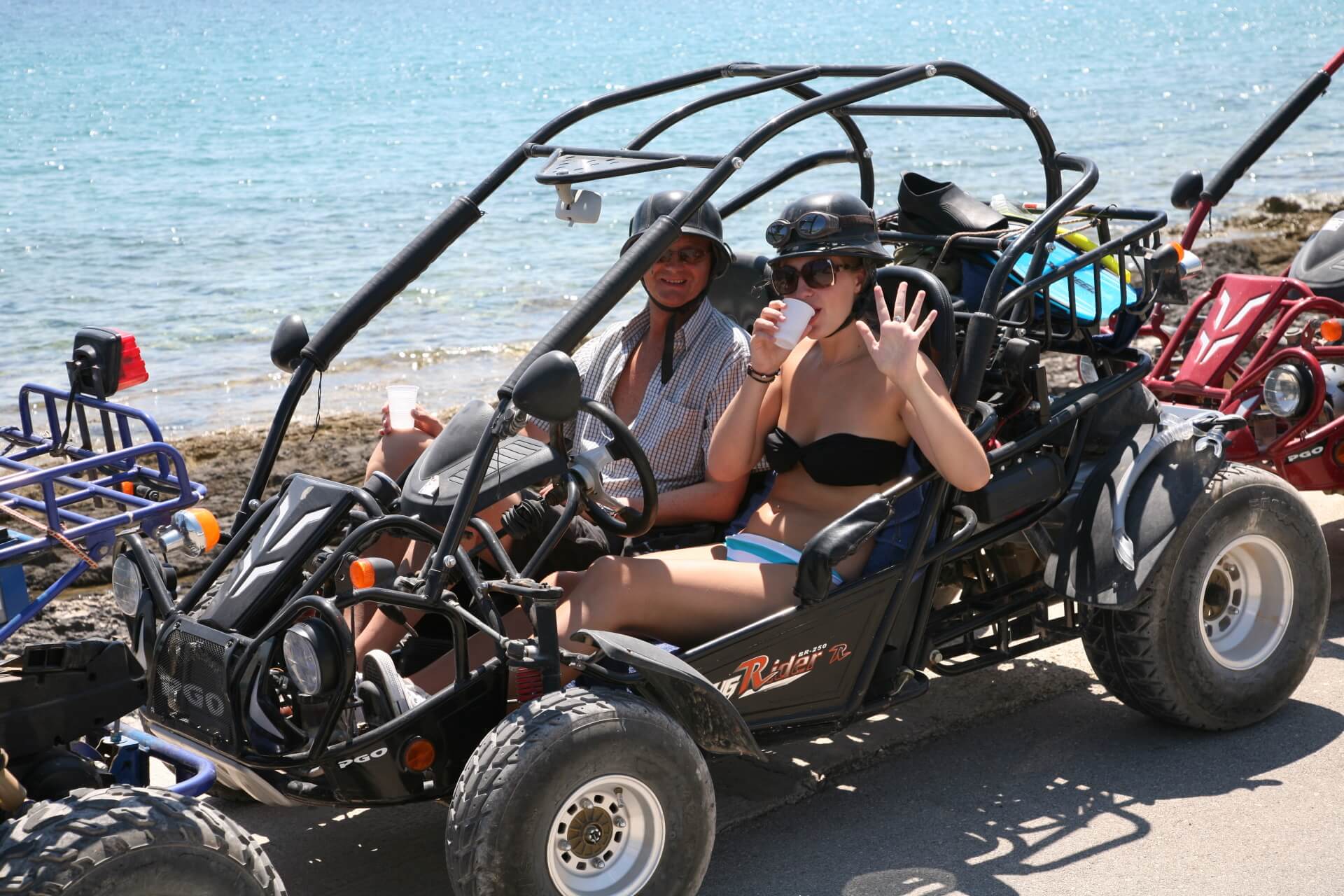 